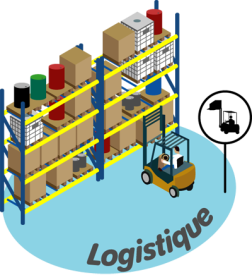 Introduction : Le stockage est l’un des postes de l’entreprise qui lui coûte le plus cher : la valeur des produits, la valeur des structures, la valeur des lieux à assurer, la place à occuper et le personnel pour s’en occuper. Aussi, il convient pour l’entreprise de trouver la solution optimale afin de réduire les coups de stockage en passant par son optimisation :Optimiser les rangements réduit à la fois la place nécessaire pour stocker la marchandise mais réduit également les déplacements des logisticiens et permet d’éviter ainsi de trop nombreux déplacements pouvant générer des surcoûts liés aux arrêts maladies ou blessures.Optimiser les stocks signifie aussi de procéder à des études sur les produits afin d’en connaitre son succès et prendre ainsi des décisions sur son maintien en stock.Enfin optimiser des stocks permet de réduire le nombre de manutentionnaire nécessaire et ainsi pouvoir les affecter sur des activités autres nécessitant plus de main d’œuvre. Améliore donc l’efficacité de la société.1/ Les zones de l’entrepôt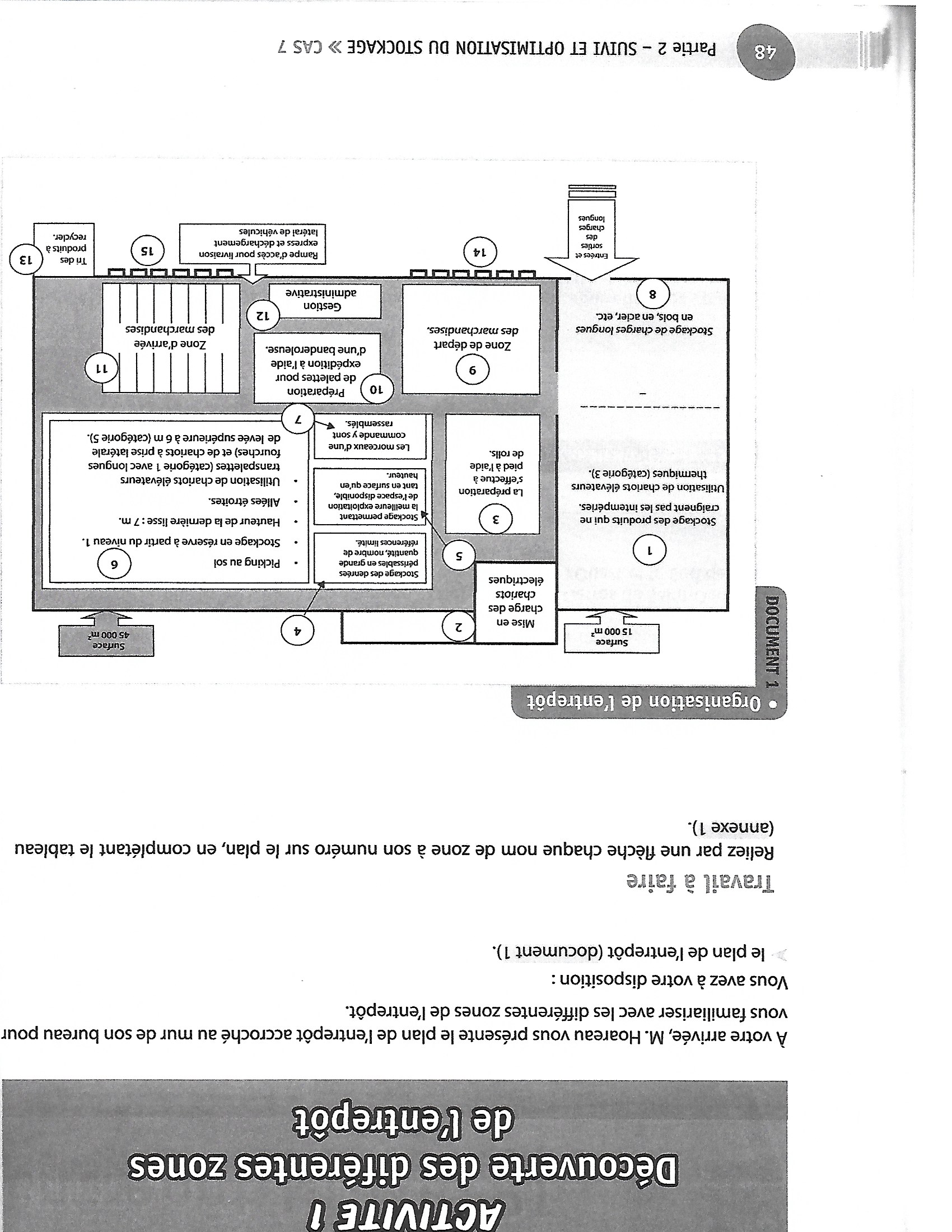 Après avoir analysé les zones de l’entrepôt page précédente, associez à chaque nom de zone son numéro.On s’aperçoit qu’une multitude de zones existent et coopèrent ensemble. Il en va, par déduction, que les zones de stockages sont restreintes voir distantes les unes des autres. Par conséquent, l’optimisation du stockage est une opération qui prend en compte les contraintes des lieux : place disponible, hauteur disponible, proximité des zones de travail etc…2/ Le palettier : vocabulaire.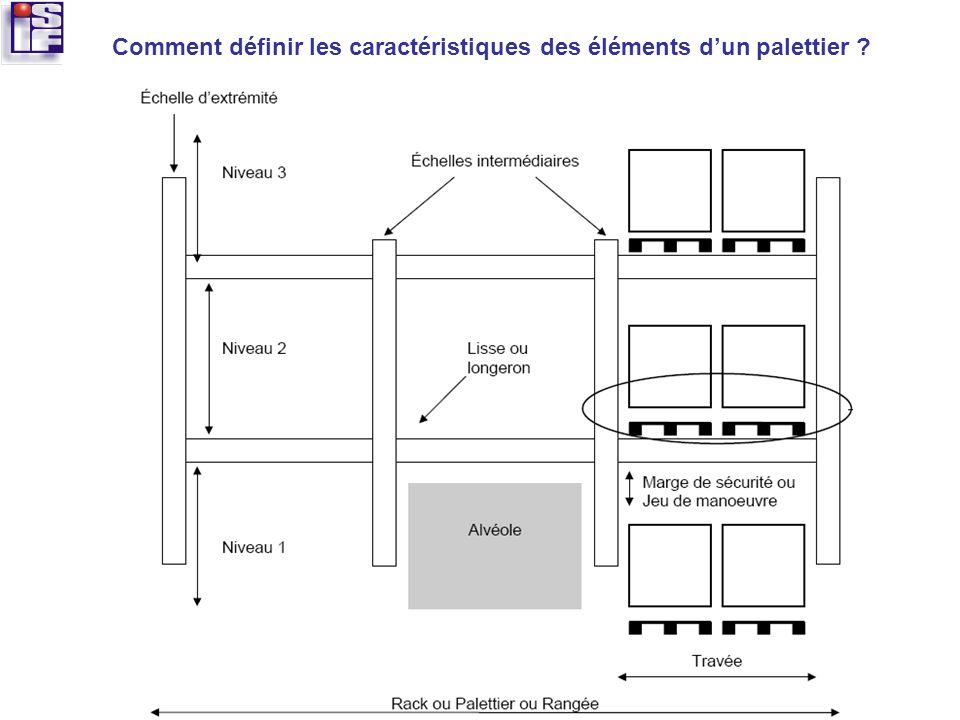 La palettier est donc une étagère la plus souvent métallique, composée de plusieurs niveaux et pouvant accueillir plusieurs palettes. Sa capacité de stockage est donc importante tant sur la capacité en nombre que sur le poids.3 : Le palettier : détermination des caractéristiques – les calculsAfin de calculer l’optimisation d’un palettier, il convient de connaître certaines données. Ces données dépendent des contraintes de l’entrepôt : quelle est la place disponible pour l’installer ? Quelle est la hauteur dont je dispose pour calculer la hauteur de mon palettier et donc de mes niveaux? Quelles marchandises vais-je y stocker ? Comment seront stockées les palettes dessus ? etc. Afin de trouver un système de montage universel, un formulaire de calculs des étapes de montage a été élaboré. Le voici.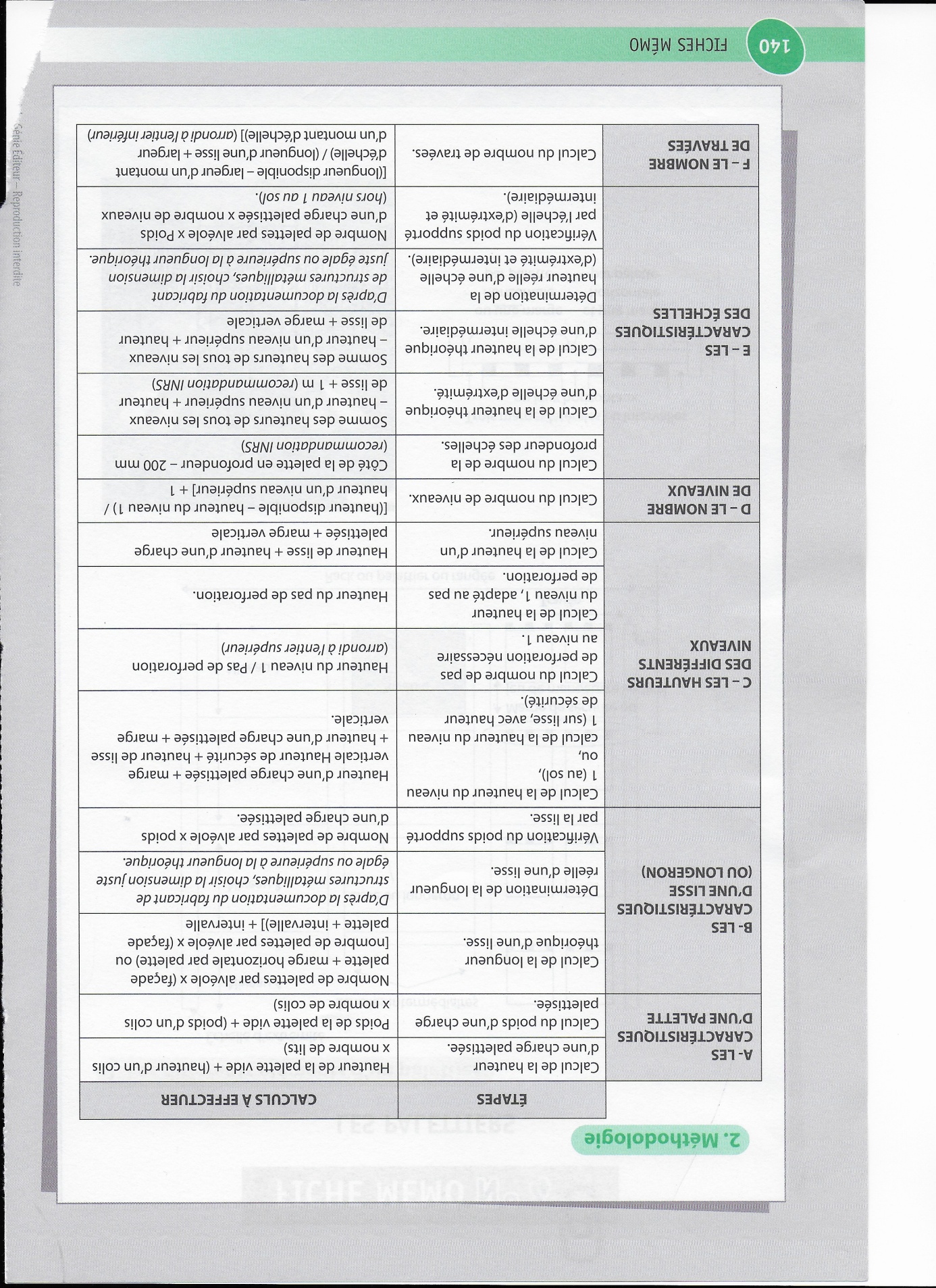 4 : Apprivoisons cette méthode à travers une situation.Après avoir lu l’énoncé ci-dessous, déterminons les caractéristiques nécessaires du palettier dont nous aurons besoin. Pour réaliser ce travail nous suivrons les étapes une à une…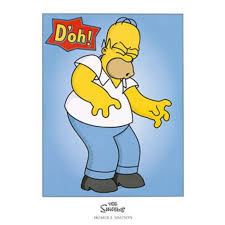 Etape 1 : Les caractéristiques d’une palette.Poids d’une palette chargée : ………………………………………………………………………………………………………………………………………………………………………………………………………………………………………………………………………………………………………………………………………………………………………………………………………………………………………………………………………………………………………Hauteur d’une palette chargée :……………………………………………………………………………………………………………………………………………………………………………………………………………………………………………………………………………………………………………………………………………………………………………………………………………………………………………………………………………………………………..Etape 2 : caractéristiques des lisses.Longueur de la lisse : (marge de manutention verticale 10 cm par palette ) …………………………………………………………………………………………………………………………………………………………………………………………………………………………………………………………………………………………………………………………………..Poids à supporter par les lisses.……………………………………………………………………………………………………………………………………………………………………………………………………………………………………………………………………………………………………………………………………Etape 3 : hauteur des différents niveaux.Hauteur niveau 1 : (marge de manutention verticale 10 cm)……………………………………………………………………………………………………………………………………………………………………………………………………………………………………………………………………………………………………………………………………Réajustement niveau 1 :……………………………………………………………………………………………………………………………………………………………………………………………………………………………………………………………………………………………………………………………………Hauteur niveaux supérieurs :…………………………………………………………………………………………………………………………………………………………………………………………………………………………………………………………………………………………………………………………………..Réajustement niveau supérieurs :……………………………………………………………………………………………………………………………………………………………………………………………………………………………………………………………………………………………………………………………………Etape 4 : Le nombre de niveauxNombre de niveaux = ………………………………………………………………………………………………………………………………………………………………………………………………………………………………………………………………………………………………………………………………….Etape 5 : Les caractéristiques des échelles.Hauteur échelles d’extrémités :………………………………………………………………………………………………………………………………………………………………………………………………………………………………………………………………………………………………………………………………… .Hauteur échelles intermédiaires :………………………………………………………………………………………………………………………………………………………………………………………………………………………………………………………………………………………………………………………………….Profondeur des échelles : (on conservera une marge de sécurité de manutention devant la palette et derrière la palette de 10 cm)………………………………………………………………………………………………………………………………………………………………………………………………………………………………………………………………………………………………………………………………………………………………………………………………………………………………………………………………………………………………………Poids à supporter par les échelles :…………………………………………………………………………………………………………………………………………………………………………………………………………………………………………………………………………………………………………………………………..Etape 6 : le nombre de travées.Nombre de travées = ……………………………………………………………………………………………………………………………………………………………………………………………………………………………………………………………………………………………………………………………………………………………………………………………………………………………………………………………………………………………………..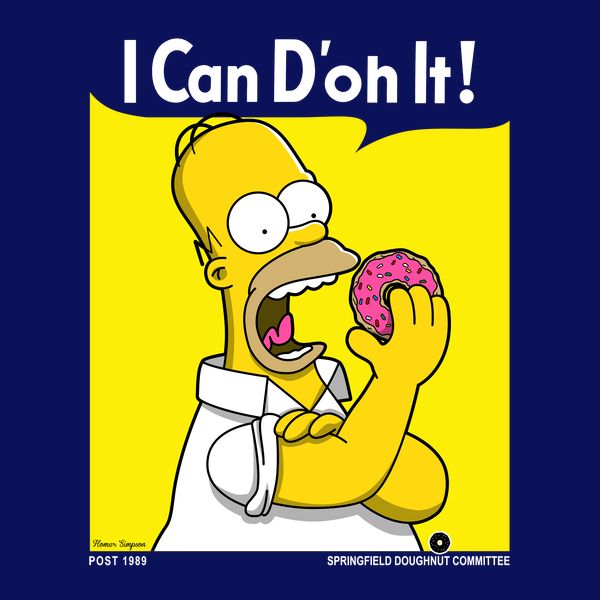 Comme le dit Homer vous pouvez le faire !!!!!!!!!!!!!!!!!!!!!!!!!!!!!!!!Séquence n° : 1Suivi et optimisation du stockageSéance n° : 1Le PalettierClasseTLE BAC Pro LogistiqueCompétences abordéesG4.C1.1 : Identifiez la zone de stockageG4.C1 2 : Prévoir le matériel nécessaireG4.C1.4 : Participer à l’implantation des structures de stockageZonesNuméroZonesNuméroZonesNuméroNuméroPalettiers dynamiquesZone de stockage des déchetsZone de picking (petits produits)Zone de picking (petits produits)Zone de réceptionBureauxZone d’expéditionZone d’expéditionZone cantileverSalle de chargeZone de regroupementZone de regroupementZone extérieures de palettiersQuais d’expéditionZone intérieure de palettiersZone intérieure de palettiersQuais de réceptionPalettiers à accumulationZone de palettisationZone de palettisation